(Télécharger la photo ici)Demande d’admission au registre professionnel RP/ASRPVeuillez remplir ce formulaire en entier. Faites-le signer par les deux membres professionnels accrédités qui vous parrainent avant de l’envoyer au président ou à la présidente de votre société régionale.Données personnellesÊtes-vous déjà membre d’une société régionale et si tel est le cas, de quelle société régionale et dans quelle catégorie ?   	Non ; veuillez devenir membre de la catégorie comme membre professionnel ici	Oui  -  Région et catégorie:      		Quelles sont parmi les conditions suivantes celles que vous remplissez ? 	Je suis titulaire du diplôme fédéral de conseiller/ère en relations publiques.	Je suis titulaire d’un executive master ou d’un master postgraduate en relations publiques ou en communication délivré par une université ou haute école spécialisée agréée et je suis depuis au moins deux ans responsable de collaborateurs et/ou de mandats dans le secteur des relations publiques. 	Je travaille depuis au moins six ans à titre principal dans le domaine des relations publiques/de la communication institutionnelle, dont deux ans en tant que responsable de collaborateurs et/ou de mandats. 	Je suis spécialiste en relations publiques avec brevet fédéral (anciennement assistant/e en relations publiques). 	Je suis diplômé(e) d’une université ou d’une haute école spécialisée agréée. 	Je suis titulaire du diplôme fédéral de chef de publicité, de chef de vente ou de chef de marketing ou d’un diplôme étranger équivalent. 	Je travaille depuis au moins dix ans à titre principal dans le domaine des relations publiques, dont trois ans en tant que responsable de collaborateurs et/ou de mandats.Activité professionelle actuelle Quelle fonction exercez-vous dans votre firme/organisation?      Depuis quand?      Quelle est la fonction de votre supérieur direct?      Décrivez votre domaine d’attribution et de responsabilités actuel:      Indiquez toutes vos étapes professionnelles dans le domaine des relations publiques :-      -      -      -      Quand avez-vous terminé votre formation de relations publiques ?Le      	j’ai terminé le cours d’assistant/e ou de spécialiste en relations publiques.Le       	j’ai terminé le cours de conseiller/ère en relations publiques.Le       	j’ai terminé mes études ou ma formation professionnelle en tant que      Combien de collaborateurs votre employeur actuel emploie-t-il à des tâches de relations publiques ?      collaboratrices et collaborateursQu’attendez-vous de l’inscription au registre professionnel RP/ASRP ?Êtes-vous intéressé(e) à participer au symposium annuel de pr suisse ?  Oui, beaucoup	  Plutôt non 	  Oui, selon le thème 	  Non, pas du toutSignatureLe/la soussigné/e s’engage après son admission au registre professionnel de l’ASRP à reconnaître les normes de comportement de la profession (Code de Lisbonne https://prsuisse.ch/relationspubliques/ethique-professionelle/ ) et à les appliquer dans sa pratique professionnelle.Lieu, date:       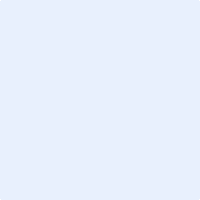 	SignatureParrainage de la demande d’admissionVeuillez citer deux membres inscrits au registre professionnel qui soutiennent votre candidature. Indiquez deux Membres professionnels accrédités qui soutiennent votre admission. Vous trouverez la liste sur notre site web. Demandez-leur de bien vouloir expliquer les raisons de leur soutien et de le confirmer par leur signature. Il ne doit y avoir aucune relation commerciale entre vous et les parrains. Les deux répondants ne doivent pas appartenir à la même entreprise ou organisation.1.  Membre accréditéLieu, date:       	Signature2. Membre accréditéLieu, date:       	SignatureRecommandation du comité de la société régionale de relations publiquesLe comité de notre société régionale demande l’admission du/de la candidat/e sous réserve de la conformité de la demande avec le règlement du registre professionnel.Société régionale:      		Lieu, date:       	Signature présidente/présidentL'inscription est soumise à une taxe de 200 CHF. Celle-ci doit être versée lors de l'inscription sur le compte au Credit Suisse :IBAN : CH61 0483 5065 4830 6100 0Schweizerischer Public Relations Verband SPRVNous vous prions de bien vouloir envoyer le formulaire d'inscription à votre société régionale ou au secrétariat de pr suisse info@prsuisse.ch.Secrétariat pr suissePostfach, 8042 Zürich043 810 06 56 info@prsuisse.ch / www.prsuisse.chNom et prénomAdresse privéeLieu de naissanceDate de naissanceNationalitéTéléphoneE-Mail Correspondance à mon adresse privée                          à mon adresse professionelleEmployeurNom de l'entrepriseAdresseTéléphoneDomaine d’activité de l’entrepriseNon, prénomFirmeAdresseSociété régionaleSur quoi basez-vous votre évaluation des compétences professionnelles en RP du/de la candidat/e ?Non, prénomFirmeAdresseSociété régionaleSur quoi basez-vous votre évaluation des compétences professionnelles en RP du/de la candidat/e ?